STATE OF LOUISIANAVOTER REGISTRATION AGENCIESDECLARATION FORMIf you are not registered to vote where you live now, would you like to apply to register to vote here today? (Check one)[ ] I want to register to vote.	[ ] I do not want to register to vote.IF YOU DO NOT CHECK EITHER BOX, YOU WILL BE CONSIDERED TO HAVE DECIDED NOT TO REGISTER TO VOTE AT THIS TIME. 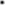 Applying to register or declining to register to vote will not affect the amount of assistance that you will be provided by this agency. Voter eligibility requirements are found on the voter registration application form.Note: If you do register to vote, the location where your application was submitted will remain confidential. If you decline to register to vote, this fact will remain confidential. Applying to register or declining to register to vote will be used only for voter registration purposes.If you would like help in filling out the voter registration application form, we will help you. The decision whether to seek or accept help is yours. You may fill out the application form in private.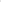 (Check one)[ ] Yes, I would like help.	[ I No, I do not want help.For assistance in completing the voter registration application form outside our office, contact ULM Self- Development/Counseling & Special Accommodations Center at (318) 342-5220.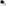 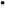 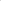 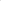 If completed outside our office, this declaration form and your completed voter registration application form (if you filled one out) should be returned to ULM Self-Development, Counseling, and Special Accommodations Center, 1140 University Ave, Monroe, LA 71209.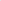 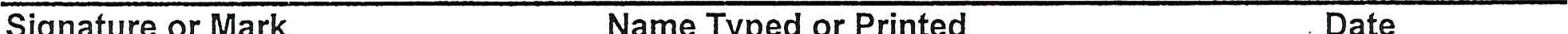 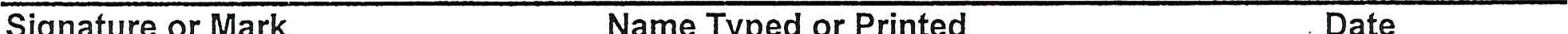 Signatures of Two Witnesses If Signed With Mark:1) 	  2) COMPLAINTSIf you believe that someone has interfered with your right to register or to decline to register to vote, your right to privacy in deciding whether to register or in applying to register to vote, or your right to choose your own political party or other political preference, you may file a complaint with the Louisiana Secretary of State, Commissioner of Elections, P.O. Box 94125, Baton Rouge, LA 70804-9125 or by calling (225)922-0900 or 1-800-883-2805.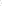 Comments/Remarks (for official use only):NVRADF	Rev. 6/14